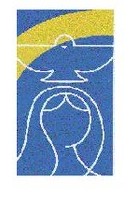 Date  du baptême :	  		Heure :			Lieu : L’enfantNom :						Prénoms : 	 Date de naissance :  				Lieu de naissance : Les parentsNom et prénom du père : Nom et prénom  de la mère :  CoordonnéesAdresse : Tél fixe :				Portable : 	Mail : Avez-vous un livret de famille chrétien ?           Parrain et marraine doivent être âgés de plus de 16 ans et avoir été baptisésParrain :  	Marraine : Nom, prénom et âge des autres enfants : 